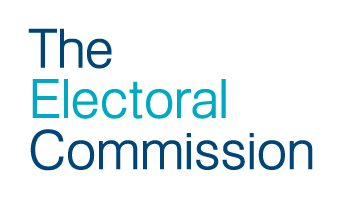 Timetable for local elections in England: 5 May 2022This timetable covers the following polls taking place on 5 May 2022: local government principal area elections (i.e. district, borough, county, county borough and unitary authority elections)parish council electionslocal authority mayoral elections in Englandcombined authority mayoral elections in England
The days which are disregarded in calculating the timetable are Saturday, Sunday, bank holidays and any day appointed for public thanksgiving or mourning.Please be aware that the timetable may change in the event of days being appointed for public thanksgiving or mourning.This timetable has been developed based on the legislation as it currently stands and so it may be subject to change. We will update and re-publish the timetable as appropriate if further legislation is made.EventElectionWorking days before poll (deadline if not midnight)DateDatePublication of notice of electionAllNot later than 25 daysNot later than Monday 28 March Not later than Monday 28 March Delivery of nomination papersAll, excluding combined authority mayoralFrom the date stated on the notice of election up to 4pm on the nineteenth working day before the electionFrom the date stated on the notice of election up to 4pm on Tuesday 5 April From the date stated on the notice of election up to 4pm on Tuesday 5 April Delivery of nomination papersCombined authority mayoralFrom the day after the publication of notice of election until 4pm on the nineteenth working day before the election (10am to 4pm)Between 10am and 4pm on any working day after publication of the notice of election until 4pm on Tuesday 5 AprilBetween 10am and 4pm on any working day after publication of the notice of election until 4pm on Tuesday 5 AprilDeadline for withdrawals of nominationAll19 days (4pm)4pm on Tuesday 5 April4pm on Tuesday 5 AprilDeadline for the notification of appointment of election agentAll, excluding parish council19 days (4pm)4pm on Tuesday 5 April4pm on Tuesday 5 AprilMaking objections to nomination papersCombined authority mayoral On 19 days (10am to 5pm), subject to the following:Between 10am and 12noon objections can be made to all delivered nominations
Between 12 noon and 5pm objections can only be made to nominations delivered after 4pm, 20 days before the pollBetween 10am and 12 noon on Tuesday 5 April objections can be made to all delivered nominationsBetween 12 noon and 5pm on Tuesday 5 April objections can only be made to nominations delivered after 4pm on Monday 4 AprilBetween 10am and 12 noon on Tuesday 5 April objections can be made to all delivered nominationsBetween 12 noon and 5pm on Tuesday 5 April objections can only be made to nominations delivered after 4pm on Monday 4 AprilPublication of first interim election notice of alterationAll19 daysTuesday 5 April Tuesday 5 April Publication of statement of persons nominatedAllNot later than 18 days (4pm)Not later than 4pm on Wednesday 6 AprilNot later than 4pm on Wednesday 6 AprilDeadline for receiving applications for registrationAll12 daysThursday 14 AprilThursday 14 AprilDeadline for receiving new postal vote and postal proxy applications, and for changes to existing postal or proxy votesAll11 days (5pm)5pm on Tuesday 19 April5pm on Tuesday 19 AprilDeadline for receiving new applications to vote by proxy (not postal proxy or emergency proxies)All6 days (5pm)5pm on Tuesday  26 April5pm on Tuesday  26 AprilPublication of second interim election notice of alterationAllBetween 18 days and 6 daysBetween Wednesday 6 April and Tuesday 26 April (inclusive)Between Wednesday 6 April and Tuesday 26 April (inclusive)Publication of notice of pollAllNot later than 6 daysNot later than Tuesday 26 April Not later than Tuesday 26 April Publication of final election notice of alteration All5 days Wednesday 27 April Wednesday 27 April Deadline for notification of appointment of polling and counting agentsAll5 days Wednesday 27 April Wednesday 27 April Deadline for notification of appointment of sub agentsCombined authority mayoral 5 days Wednesday 27 April Wednesday 27 April First date that electors can apply for a replacement for lost postal votes All4 days Thursday 28 AprilThursday 28 AprilPolling dayAll0 (7am to 10pm)7am to 10pm on Thursday 5 May7am to 10pm on Thursday 5 MayLast time that electors can apply for a replacement for spoilt or lost postal votes All0 (5pm)5pm on Thursday 5 May5pm on Thursday 5 MayDeadline for emergency proxy applicationsAll0 (5pm)5pm on Thursday 5 May5pm on Thursday 5 MayLast time to alter the register due to clerical error or court appealAll0 (9pm)9pm on Thursday 5 May9pm on Thursday 5 MayDelivery of return as to election expenses (parish council elections only)Parish councilNot later than 28 calendar days after the date of the electionMonday 6 JuneMonday 6 JuneDelivery of return as to election expensesAll, excluding parish councilNot later than 35 calendar days after the date the election result is declared If result is declared:Deadline for return:Delivery of return as to election expensesAll, excluding parish councilNot later than 35 calendar days after the date the election result is declared Thursday 5 MayThursday 9 JuneDelivery of return as to election expensesAll, excluding parish councilNot later than 35 calendar days after the date the election result is declared Friday 6 MayFriday 10 JuneDelivery of return as to election expensesAll, excluding parish councilNot later than 35 calendar days after the date the election result is declared Saturday 7 MayMonday 11 JuneDelivery of return as to election expensesAll, excluding parish councilNot later than 35 calendar days after the date the election result is declared Sunday 8 MayMonday 11 JuneSending postal vote identifier rejection noticesAllWithin 3 calendar months beginning with the date of the pollBy Friday 5 AugustBy Friday 5 August